Anexo directorio actualizadoDesarrollo de la agendaLa reunión inició con el saludo de parte de la presidencia pro tempore: Econ. Ricardo Yajamin (Ministerio de Salud Pública de Ecuador) y de todos-as los-as participantes. Posteriormente, se realizan presentaciones de estudios de economía y salud realizados en Chile, Ecuador y Perú, seguido de un diálogo a partir de las preguntas y los comentarios.Estudio de verificación del costo esperado individual promedio por beneficiario del conjunto priorizado de problemas de salud con garantías explicitas (EVC-2021) en ChilePonente: Gloria Farías Sarmiento. Coordinadora. Oficina de Información Económica en Salud. Departamento de Economía de la Salud. División de Planificación Sanitaria. Subsecretaría de Salud Pública. Ministerio de Salud de Chile.Objetivo: obtener una estimación del costo anual (GES) promedio por beneficiario del sistema de salud en su conjunto, Fondo Nacional de Salud. Seguro Público (FONASA) e Instituciones de Salud Previsional. Entidades privadas (ISAPRE), para los años 2022, 2023 y 2024.Los resultados de este estudio apoyan la decisión de los Ministerios de Salud y de Hacienda respecto de las posibles modificaciones a los 85 problemas de salud actualmente garantizados o incorporaciones de nuevos problemas de salud a las Garantías Explícitas en Salud (GES) 2022-2025. Ver los informes y base de datos en la página electrónica:http://desal.minsal.cl/publicaciones/apoyo-reforma-ges/Estadísticas Económicas en Salud: El Ministerio de Salud de Chile a través del Departamento Economía de la Salud (DESAL) está a cargo del levantamiento de información respecto de:  a) Gasto en salud por niveles de financiamiento de sector público y privado.  b) Mercado farmacéutico para gasto y consumo. c) Gasto por enfermedad, sexo y edad para la atención terciaria no ambulatoria. La información oficial se encuentra en el sitio web: https://ies.minsal.gob.cl/.Anexo presentación.Estudio: análisis de impacto presupuestario. EcuadorPonente: Ricardo Yajamin. Director Nacional de Economía de la Salud. Ministerio de Salud Pública del Ecuador.	Presidente pro tempore del Comité Andino de Salud y EconomíaEnfatiza:El análisis de impacto presupuestario (AIP) es un componente de evaluación de tecnologías sanitarias que aporta información para la toma de decisiones.Mediante esta herramienta se estima el costo económico que conlleva adoptar una nueva tecnología.El AIP tiene como objetivo principal valorar la diferencia presupuestaria entre el tratamiento actual versus uno nuevo.El AIP es una herramienta que aporta información al tomador de decisiones sobre el reembolso de tecnologías en salud y, en particular, provee información sobre poblaciones y costos, permite planificar los movimientos presupuestarios asociados a la adopción de nuevas tecnologías.Para que exista una evaluación económica completa tienen que cumplirse dos condiciones: Comparación de dos o más alternativas.Comparación de recursos (costos) y los efectos sobre la salud (llamados en ocasiones beneficios o resultados) (Ortega 2007). https://www.salud.gob.ec/direccion-nacional-de-economia-de-la-salud/Anexo presentación.Estudio económico en salud. Informe de cuentas de salud: 2002-2019. PerúPonente: Alberto Barrenechea Pastor.  Coordinador de Cuentas de Salud y Estudios Económicos de la Oficina General de Planeamiento, Presupuesto y Modernización del Ministerio de Salud. Ministerio de Salud del Perú.El estudio fue elaborado por el Equipo de Estudios Económicos en Salud de la Oficina General de Planeamiento y Presupuesto, con financiamiento del Ministerio de Salud y con el apoyo técnico y financiero de OPS/OMS y parte de la premisa “Hoy, más que nunca, el sector salud requiere configurar un sistema que le permita proteger efectivamente a la población ante los nuevos e inciertos escenarios postpandémicos. Se requiere de información que revele la estructura medular del sistema de salud de tal forma que le dé consistencia a los lineamientos y planes que sostienen las decisiones de política pública. En esa línea de pensamiento, una de las principales estrategias que se deriva del análisis de las Cuentas de Salud es el énfasis por una mayor asignación de fondos públicos al financiamiento en salud para disminuir el pago directo de los hogares por servicios de salud. La publicación actualiza la información del gasto en salud para el periodo 2002-2019 y utiliza la metodología Sistema de Cuentas de Salud (SHA 2011, por sus siglas en inglés)”.http://bvs.minsa.gob.pe/local/MINSA/5624.pdfAnexo presentaciónComentarios y compromisosLas-os participantes resaltan la importancia del intercambio de experiencias y recomiendan continuar con el tema: cuentas de salud. Carlos Arósquipa asume el compromiso de invitar a la Economista Claudia Pescetto. Asesora de financiamiento y economía de la salud (OPS/OMS) para que realice una presentación so en la siguiente reunión (6 de abril).  La reunión terminó con las palabras de despedida de todos-as los-as participantes.Nota: Claudia Pescetto  nos recomienda:Lectura: Gasto en atención primaria en salud en las Américas: medir lo que importa.https://iris.paho.org/handle/10665.2/55852Participar en el Lanzamiento mundial de la Comisión mundial de Salud de Lancet sobre la financiación de la atención primaria de salud: poner a las personas en el centro
Fecha: Mar, 5 de abril de 2022
Hora: 1:00 pm BST
Duración: 1h 30 minEnlace de inscripciónhttps://event.on24.com/eventRegistration/EventLobbyServletV2?target=lobby20V2.jsp&eventid=3693122&sessionid=1&partnerref=etoc&format=fhvideo1&key=DCA9E4D4C6637D8975E20C9763B56396&eventuserid=523389366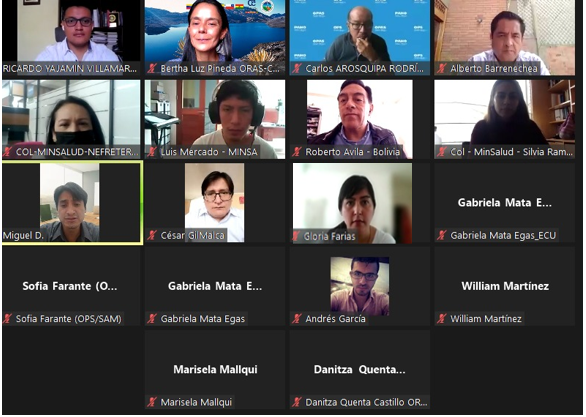 Fotografía Reunión del Comité Andino de Salud y Economía9 de marzo de 2022Sesión CASE N° 2 de 2022 – Presidencia Pro tempore Ecuador ANTECEDENTES DE LA REUNIÓN ANTECEDENTES DE LA REUNIÓN Objetivos Abordar prioridades referentes al Plan Operativo Anual 2022: Actividad 3F.4: Estudios realizados por los países sobre evaluación económica en salud.Fecha9 de marzo de 2022LugarReunión virtual a través de Webex ORAS-CONHUModeradoresRicardo Yajamin y Bertha Luz PinedaParticipantesParticipantesParticipantesNombresPaís Correo electrónicoRoberto ÁvilaBolivia roberavil@yahoo.esGloria Farías Chilegfarias@minsal.clSilvia Elena RamírezColombiasramirezt@minsalud.gov.coNefretery Murcia Colombianmurciac@Minsalud.gov.coWilliam Martínez Colombiawmartinez@minsalud.gov.coEdgar Andrés GarcíaColombiaegarcia@Minsalud.gov.coRicardo YajaminEcuadorricardo.yajamin@msp.gob.ecGabriela Mata Ecuadorgabriela.mata@msp.gob.ec   Alberto Barrenechea Perúabarrenecheapastor@gmail.comNelly PalominoPerúnpalomino@minsa.gob.peCésar Gil MalcaPerúcesargmp@gmail.comLuis MercadoPerúlmercador.95@gmail.comMiguel Ángel Díaz Perúmdiazc@minsa.gob.peCarlos Arosquipa OPS/OMSarosquipac@paho.orgSofía FaranteOPS/OMSfarantesof@paho.orgMarisela MallquiORAS – CONHUmmallqui@conhu.org.peBertha Luz PinedaORAS – CONHUbpineda@conhu.org.peN°CompromisosResponsableFecha 1Próximas reuniones del Comité para avanzar en tareas del plan operativo anual.Todos-as6 de abril11 de mayo8 de junio2Reunión del Comité Andino de Salud y Economía: Presentación sobre cuentas de salud.Planificación del curso: Sistema de cuentas en salud. Metodología SHA2011. Formación en coordinación con OPS/OMS.Claudia PescettoTodos-as 6 de abril3Presentación de estudio sobre economía y salud.Revisión avance de tareas prioritarias del plan operativo anual.Equipo de Colombia11 de mayo